Part IIIa “Shipwreck & Refuge on the Shores of Malta!” Acts 27:39-44When it was day, They (Ship’s Captain & Crew) did not recognize the Land; but They observed a Bay with a Beach, onto which They planned to run the ship if possible. And They let go the anchors and left them in the Sea, meanwhile loosing the rudder ropes; and They hoisted the mainsail to the wind and made for Shore. But striking a place where Two Seas                                            (Ionian & Tyrrhenian) Met, They (Ship’s Captain & Crew) ran the ship aground; and the prow stuck fast and remained immovable, but the stern was being broken up by the violence of the waves. And the (Roman) Soldiers’ Plan was to Kill the Prisoners, lest any of Them should swim away and escape. But the Centurion, wanting to save Paul, kept Them (Roman Soldiers)                     from Their Purpose, and Commanded that Those Who could swim should jump overboard first and get to Land, and The Rest, some on boards and some on parts of the ship (should follow). And so it was that They All (264 Persons) Escaped Safely to Land (on the Shore of Malta).          Acts 27:39-44 (NKJV)Day 33Finding The Best Possible Place To Run AgroundWhen it was day, They (Ship’s Captain & Crew) did not recognize the Land; but They observed a Bay with a Beach, onto which They planned to run the ship if possible. And They let go the anchors and left them in the Sea, meanwhile loosing the rudder ropes; and They hoisted the mainsail to the wind and made for Shore.                                                                      Acts 27:39-40See Map Part III Washed Ashore on the Island of MaltaHitting A Small Barrier Island Offshore of Malta Between The Current of Two Seas But striking a place where Two Seas (Ionian & Tyrrhenian) Met, They (Ship’s Captain & Crew)         ran the ship aground; and the prow stuck fast and remained immovable, but the stern was being broken up by the violence of the waves. 						               Acts 27:41See Map Part IIIa Shoreline On Malta & Paul’s Traditional Shipwreck SiteSee MapPart IIIb Close Up of Paul’s Traditional Shipwreck Site & Washed Ashore SiteCQ?“Have I, Have You, Ever Felt Pulled Between Two Great Opposing Forces, People, or Worlds?”The Assurance of Saving Your Own Skin - Roman Soldiers Vs. The Assurance & Faith of Their Centurion OfficerAnd the (Roman) Soldiers’ Plan was to Kill the Prisoners, lest any of Them should swim away and escape. But the Centurion, wanting to save Paul, kept Them (Roman Soldiers) from Their Purpose.                                                                                                                          Acts 27:42-43abThe Voyage Has Transformed The Centurion Into A Leader of Men With Faith As His GuideAnd (the Centurion) Commanded that Those Who could swim should jump overboard first                  and get to Land, and The Rest, some on boards and some on parts of the ship (should follow). Acts 27:43c(Continued Over)Faith FactIf We Will Truly Trust & Wait Upon God, When He Has Directed Us To A Course of Action Or A Life Choice,& We Are Diligent to Follow Through & Do the Hard Work,& We Are Obedient To His Leading, He Will See It Through For His Glory & For Our Good!... And so it was that They All (264 Persons) Escaped Safely to Land (on the Shore of Malta) ... Acts 27:44See Map AgainPart IIIb Close Up of Paul’s Traditional Shipwreck Site & Washed Ashore SiteREMEMBER“No Matter What Comes Next, God Is Not Taken By Surprise, He Has A Plan,& His Purposes Will Come To Fruition.We As His Faithful People Must Remain At Peace & Follow His Plan As He Reveals It, Day By Day!” Paul Reminds Us Today With His Words That God Who Calls Us Is Faithful & He Will Come Through For His Own!“But concerning the times and the seasons, brethren, you have no need that I should write                      to you. For you yourselves know perfectly that the Day of the Lord so comes as a thief in the night. For when they say, ‘Peace and safety!’ then sudden destruction comes upon them,                         as labor pains upon a pregnant woman. And they shall not escape. But you, brethren, are not               in darkness, so that this Day should overtake you as a thief. You are all sons of light and sons of the day. We are not of the night nor of darkness. Therefore, let us not sleep, as others do,                    but let us watch and be sober. For those who sleep, sleep at night, and those who get drunk are drunk at night. But let us who are of the day be sober, putting on the breastplate of faith and love, and as a helmet the hope of salvation. For God did not appoint us to wrath, but to obtain salvation through Our Lord Jesus Christ, Who died for us, that whether we wake or sleep, we should live together with Him. Therefore, comfort each other and edify one another, just as you also are doing. And we urge you, brethren, to recognize those who labor among you, and are over you in the Lord and admonish you, and to esteem them very highly in love for their work's sake. Be at peace among yourselves. Now we exhort you, brethren, warn those who are unruly, comfort the fainthearted, uphold the weak, be patient with all. See that no one renders evil                    for evil to anyone, but always pursue what is good both for yourselves and for all.                              Rejoice always, pray without ceasing, in everything give thanks; for this is the Will of God                         in Christ Jesus for you. Do not quench the Spirit. Do not despise prophecies. Test all things; hold fast to what is good. Abstain from every form of evil. Now May the God of Peace Himself Sanctify You Completely; and May Your Whole Spirit, Soul, and Body Be Preserved Blameless at the Coming of Our Lord Jesus Christ. He Who Calls You Is Faithful, Who Also Will Do It!” 				               					   1st Thessalonians 5:1-24(Continued Over)APPENDIXThe Statue On St. Paul’s Island at the Traditional Shipwreck SiteThe Traditional Site of Paul’s Shipwreck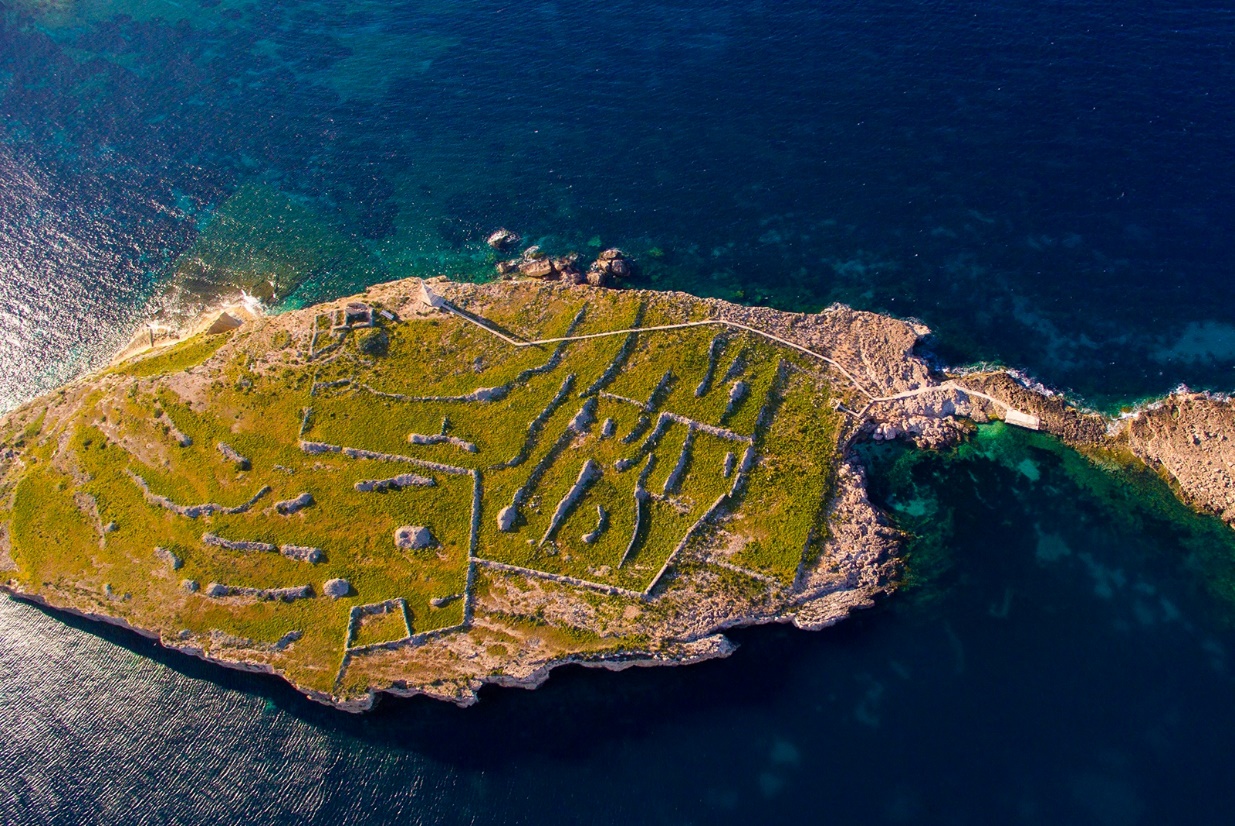 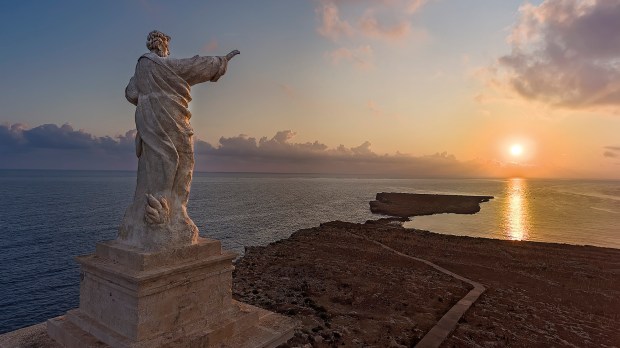 